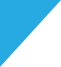 Gulfjobseeker.com CV No: 6144Mobile +971505905010 / +971504753686 To get contact details of this candidatesSubmit request through Feedback Linkhttp://www.gulfjobseeker.com/feedback/submit_fb.phpPROFILE A marketing professional with 1 year experience in the areas of advertising, branding & event management.OBJECTIVESSeeking a key role in a dynamic organization to maximize my management skills and an opportunity for professional challenges and growth to support and enhance co-operative objectives of the company. EXPERIENCEMarketing Manager –Design Studio 231 yearAurangabad, MS, India — 2013-2014Job Responsibilities: Handling Sales Executives and Generate New Business through them.•     Developing a marketing team to implement strategy & delivering on objectives Carrying out effective research & intelligence into competitor products & other trends. Manage daily activities with PR, press and marketing communications agencies. Identifying key marketing opportunities. Monitoring & reporting to senior managers on the effectiveness of strategies/campaigns..•     Identify Suspects Educate the Client in terms and Product Details.•     Find out more Opportunity and Close the Deals in Small Period of Time.•     Payment Collection after Completing Sales Cycle.•     Creating Network in Corporate.Vendor Management and Maintain Relationship with them.IT SKILLS Proficient with MS OfficeWeb BrowsingUNIVERSITY RELATED ACTIVITIESRepresented my college in INTER-COLLEGE Cricket Tournament as the Captain for 2 years consecutively.Completed in-plant training of college at AHINSA REALTORS-CONSTRUCTIONS  COMPANY for 45 days as a “RELATIONSHIP MANAGER”.Completed a project on IDEA CELLUAR LIMITED IN 1ST Year of MBA.Presented a  project report on Working Structure of Marketing of a construction company “ AHINSA REALTORS “ in the final year project of MBA. ACADEMICSMaster of business administration  – Marketing Millennium Institute of Management, Dr. Babasaheb Ambedkar Marathwada University, Aurangabad, MS, India.Bachelor of computer science  Tom Patrick Institute of Management , Dr. Babasaheb Ambedkar Marathwada University, Aurangabad, MS, India.H.S.C. - ScienceSir Sayyed College, Aurangabad, MS, India.S.S.CVidyalankar English High School, Aurangabad, MS, India.PERSONAL DETAILS            Nationality:		IndianGender:		MaleDate of Birth:		17/01/1990Marital Status:	MarriedLanguages known:    English, Hindi, Urdu & Marathi                                  Personal Interests:	Cricket, Football, Watching movies.Reference will be provided on request.